Projektwoche für Schulen zum Thema: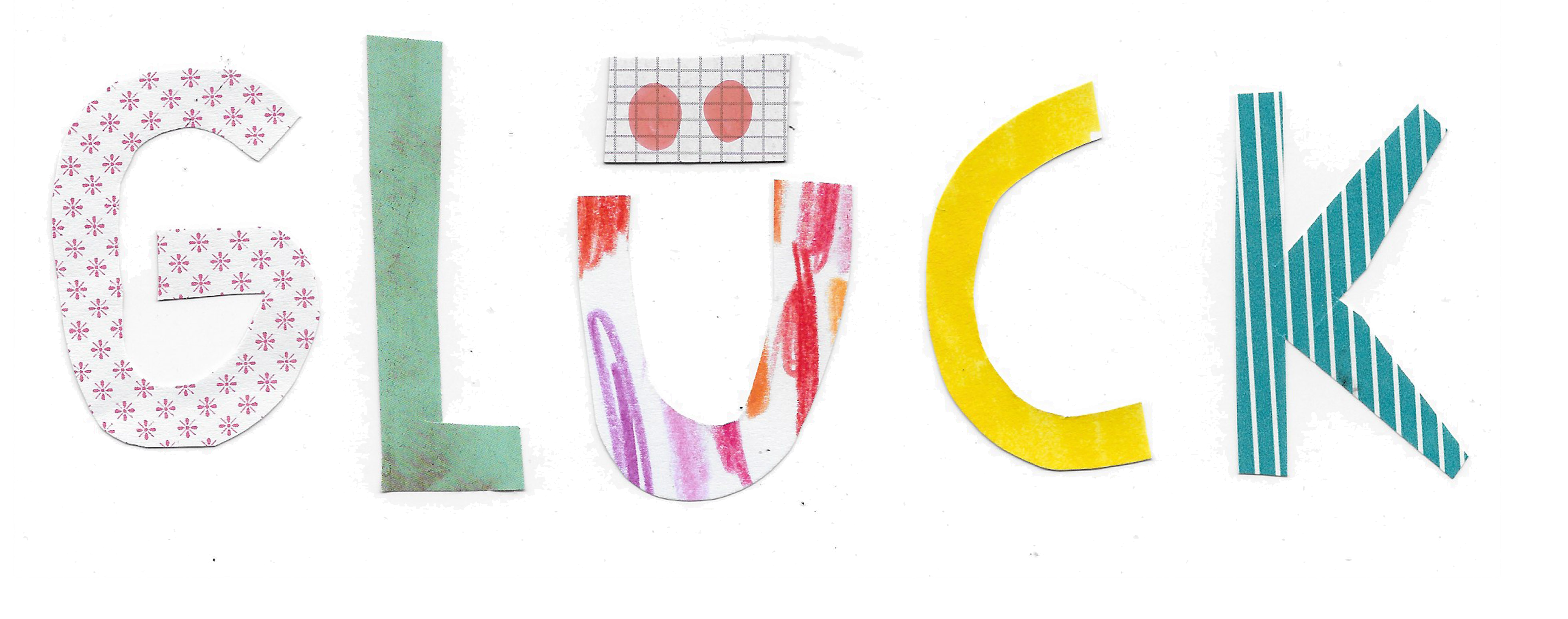 Kinder sind eigentlich von Grund auf glücklich oder sollten es zumindest sein.Kann man das Glücklichsein verlernen? Stimmt die Wahrheit aus der Werbung, dass Glück mit Dingen zusammenhängt, die man unbedingt haben muss?Was benötige ich, um glücklich zu sein?Wie fühlt sich Glück an?Wo in meinem Leben ist das Glück zu Hause?Diesen Fragen gehen wir in dieser Forschungswoche auf gestalterische Weise nach. Wir kombinieren das so entstehende Glückstagebuch mit Bewegung, Singen, Geschichten und Selbstwahrnehmung. Wir gucken in die Wolken, erleben die Anziehungskraft vom Glück und stellen fest, dass dieses ganz leise und ereignislos sein kann.Am Ende der Woche halten wir ein ganz spezielles, persönliches und nachhaltiges Beweismittel in den Händen. Beim Durchblättern des Buches werden unsere Erinnerungen an das glückliche kreative Erleben und Gestalten wach.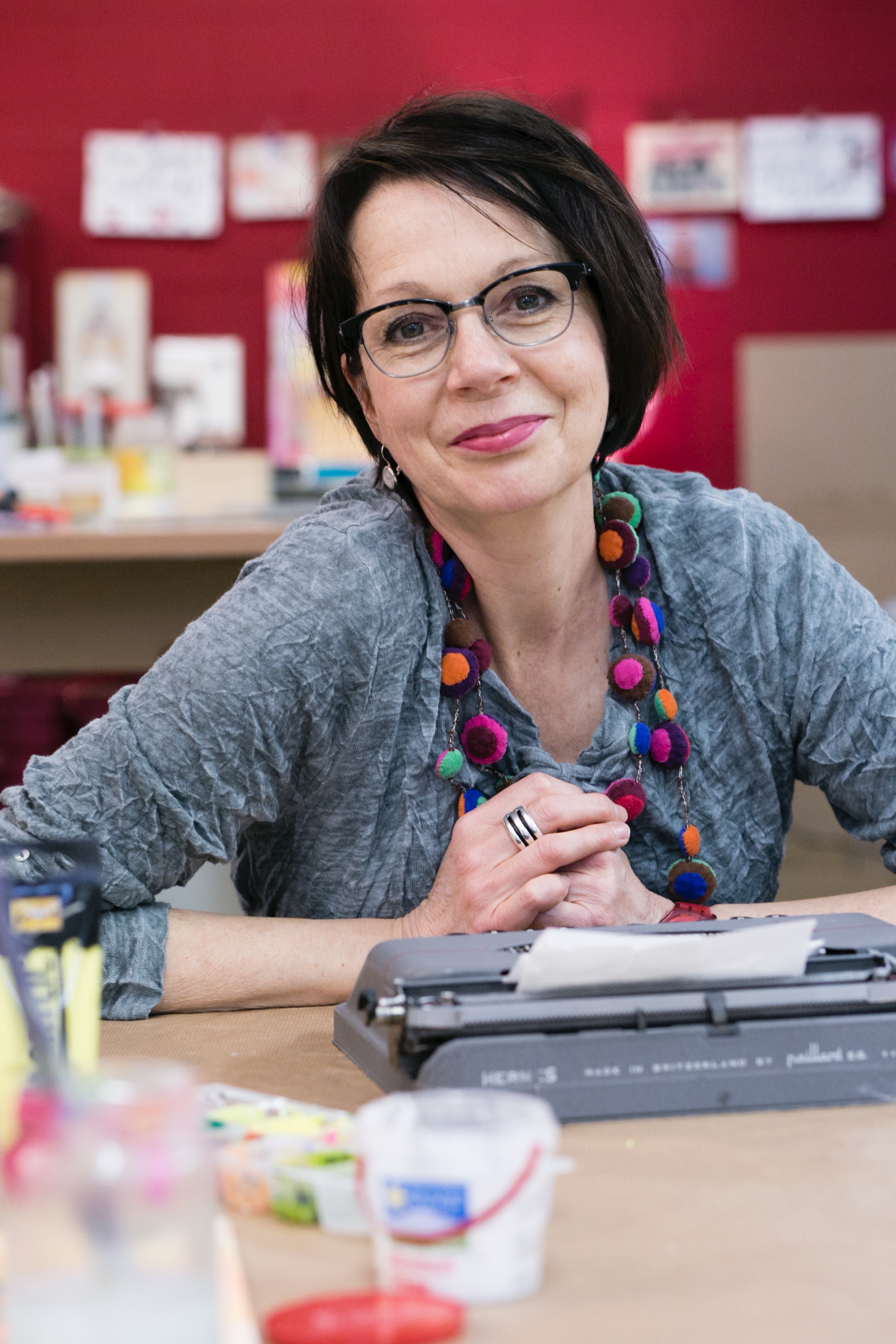 Einblick in ein Glückstagebuch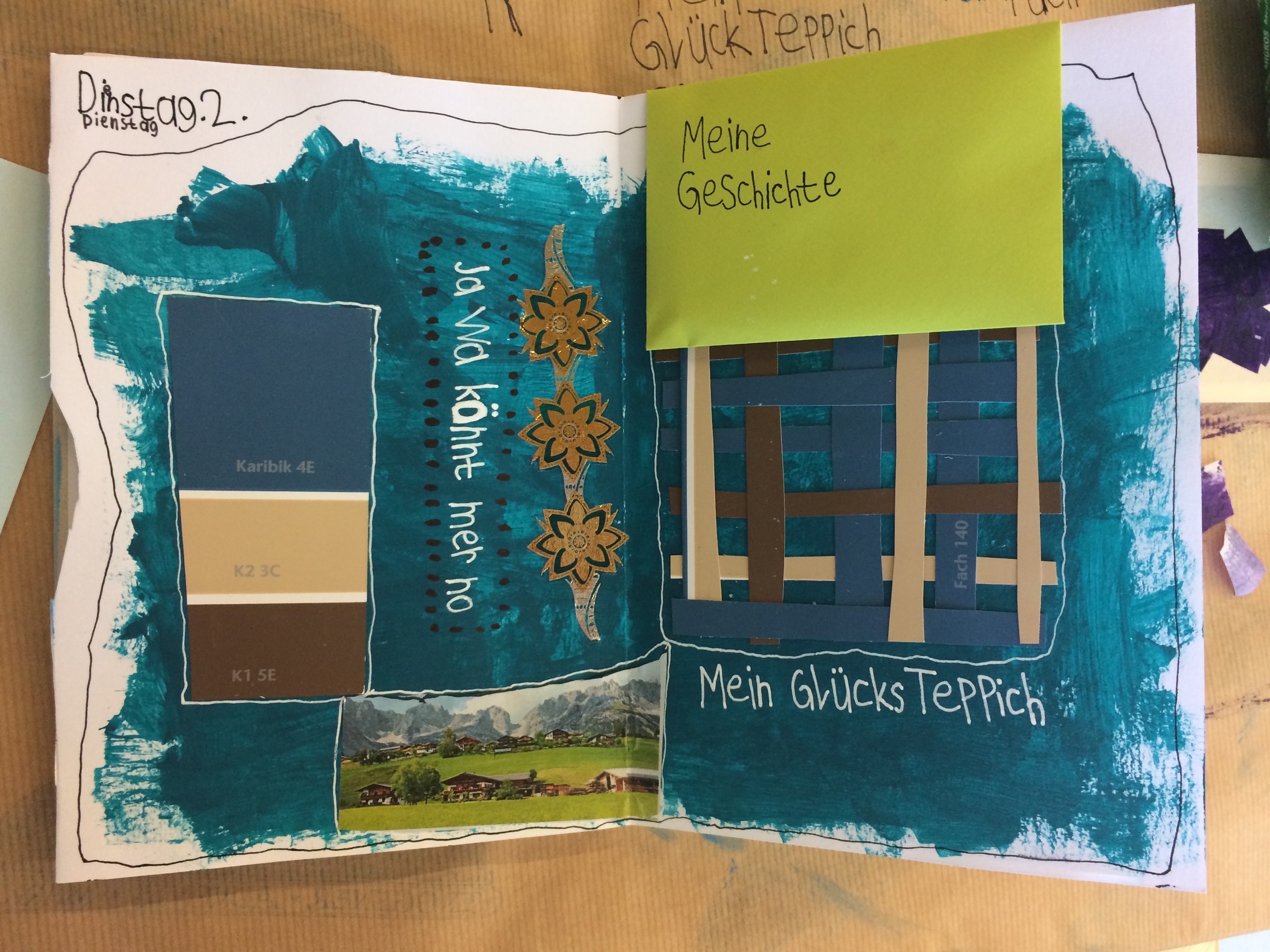 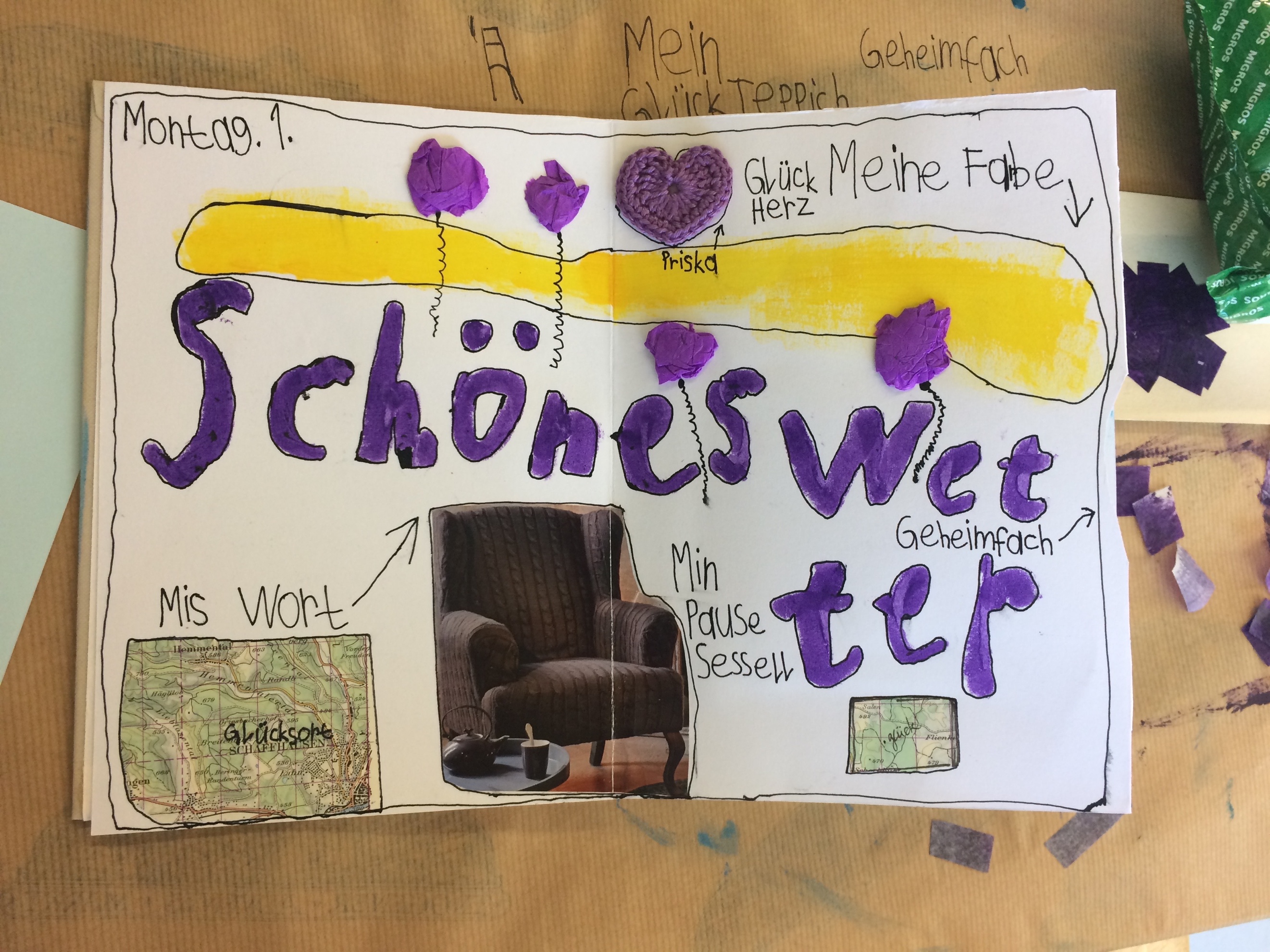 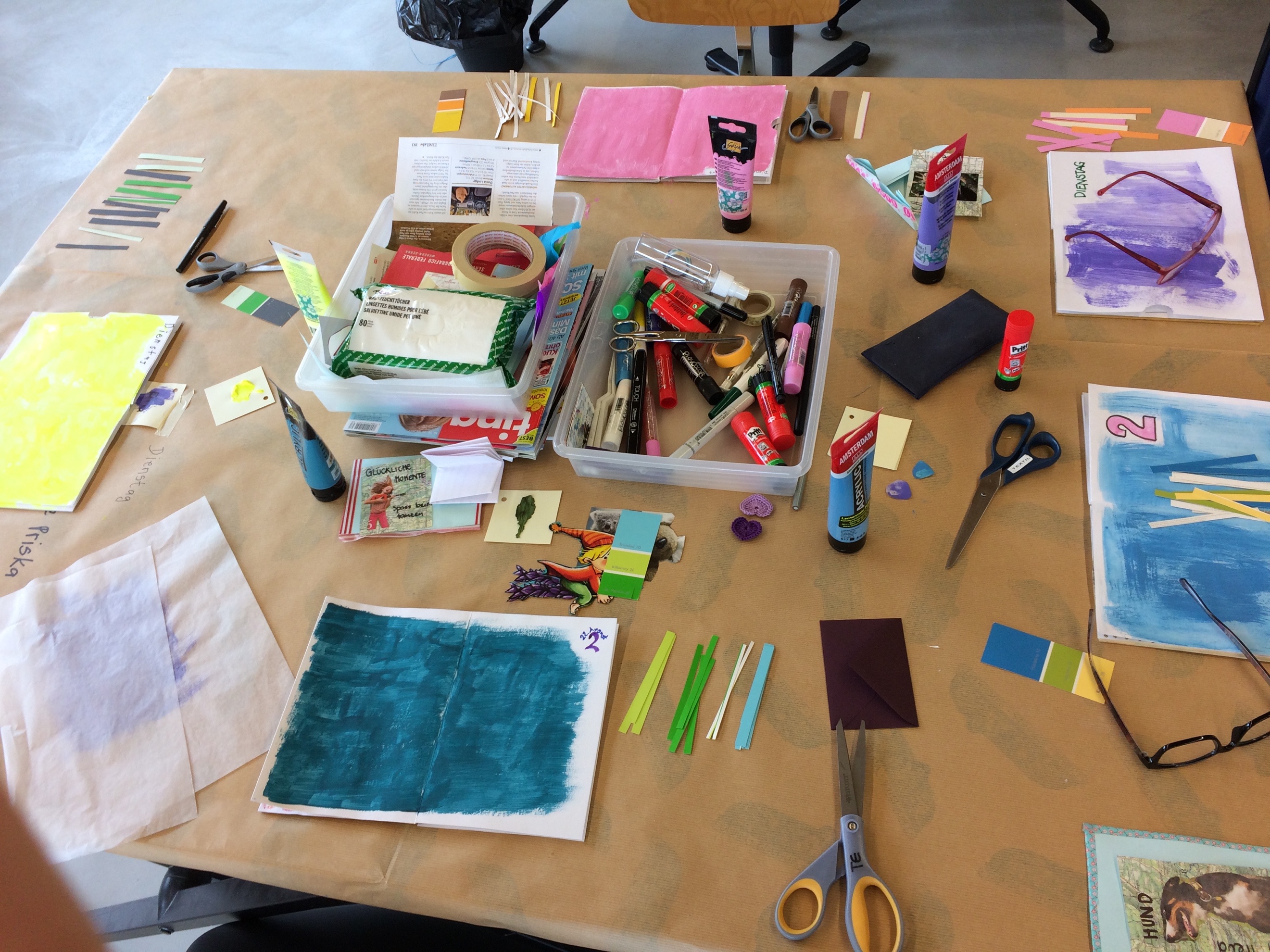 